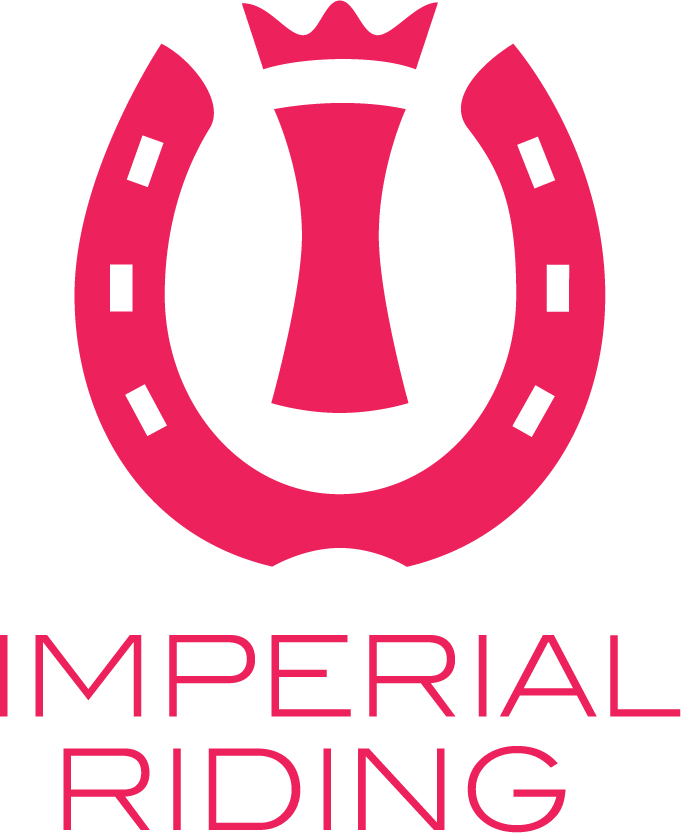 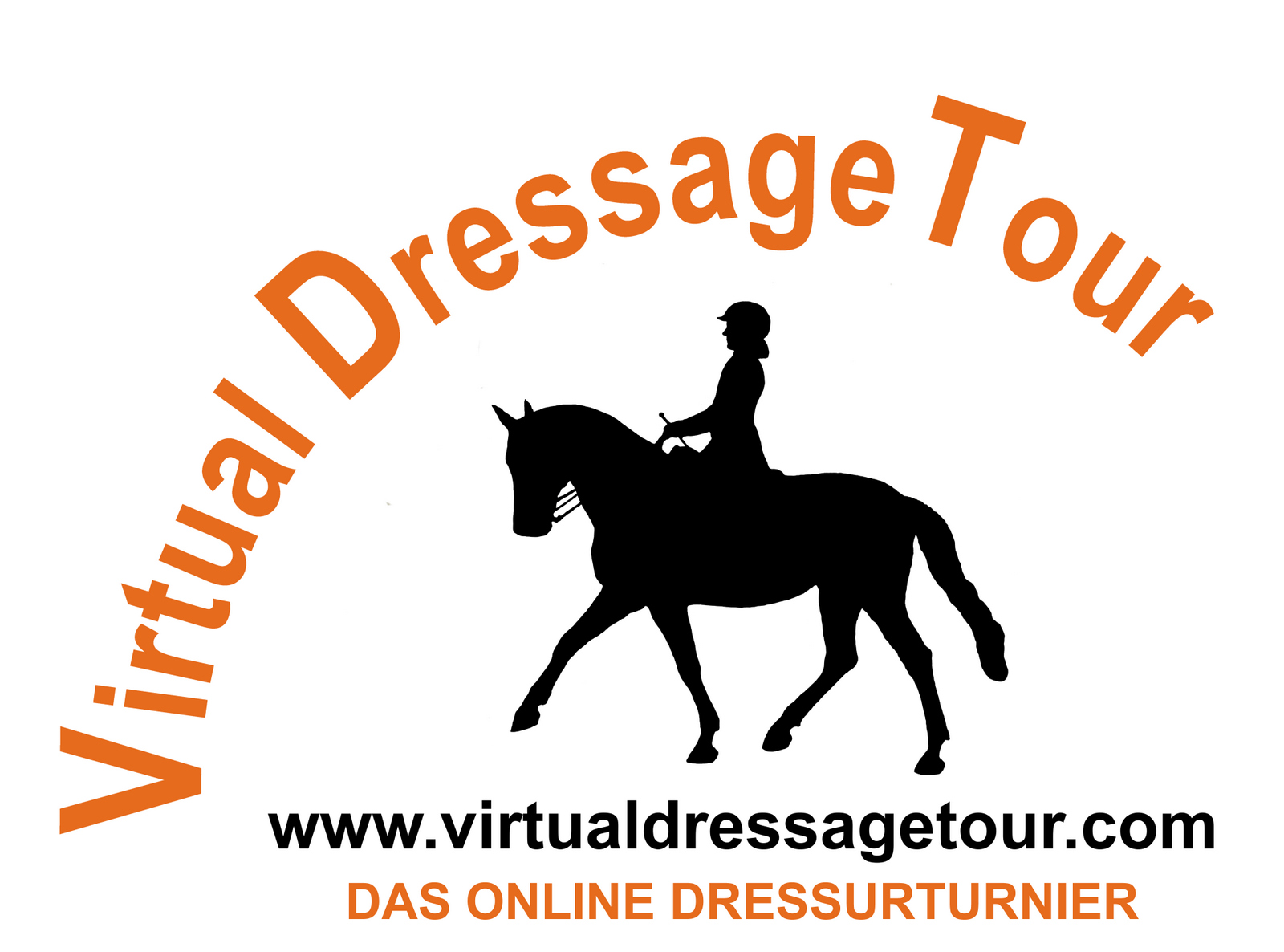 20x4020x40VDT - professional 08ProgramProgramProgramBemærkningBemærkning1.AXCIndridning i arbejdstravParade, hilse, samlet trav.Højre hånd.Indridning i arbejdstravParade, hilse, samlet trav.Højre hånd.2.M – FTraversadeTraversade3.K - EVersadeVersade4.E - MMHalv skråt igennem, middeltrav.Samlet travHalv skråt igennem, middeltrav.Samlet trav5.H - KTraversadeTraversade6.AParade, 5 skridte tilbage, derefter samlet trav.Parade, 5 skridte tilbage, derefter samlet trav.7.F - BVersadeVersade8.B – HHHalv skråt igennem, middeltrav.Samlet trav.Halv skråt igennem, middeltrav.Samlet trav.9.BXEDreje til højre.MiddelskridtVenstre hånd.Dreje til højre.MiddelskridtVenstre hånd.10.K½ Skridt pirouette venstre½ Skridt pirouette venstre11.E½ Skridt pirouette højre½ Skridt pirouette højre12.E – K – A - FMiddelskridtMiddelskridt13.F – EEHalv skråt igennem, fri skridt.Samlet skridt.Halv skråt igennem, fri skridt.Samlet skridt.14.H Samlet galop til højre. Samlet galop til højre. 15.M - FEnkel slangelinie.Enkel slangelinie.16.K – HHMiddelgalopSamlet galop.MiddelgalopSamlet galop.17.C - XXX - A½ 20 volteSkift volte½ 20 volte i udvendig galop.½ 20 volteSkift volte½ 20 volte i udvendig galop.18.ASkift galoppen i skridt.Skift galoppen i skridt.19.F - MEnkel slangelinieEnkel slangelinie20.H – KKMiddelgalopSamlet galopMiddelgalopSamlet galop21.A – XXX - C½ 20 volteSkift volte½ 20 volte i udvendig galop.½ 20 volteSkift volte½ 20 volte i udvendig galop.22.CSamlet travSamlet trav23.BDreje til højreDreje til højre24.XDreje til højre Dreje til højre 25.GParade, hilseParade, hilseForlad banen ved A i skridt for lange tøjler.Forlad banen ved A i skridt for lange tøjler.Forlad banen ved A i skridt for lange tøjler.Forlad banen ved A i skridt for lange tøjler.